“Túnica a rayas” - “כתונת פסים”ActividadesLean el siguiente texto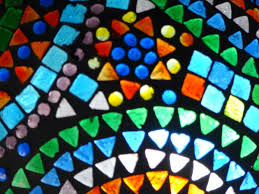 Miren el videoclip de la canción en https://youtu.be/H0b0lOq36AY“Túnica a rayas –כתונת פסים”Letra: Meir ArielMúsica: Arkadi Dujin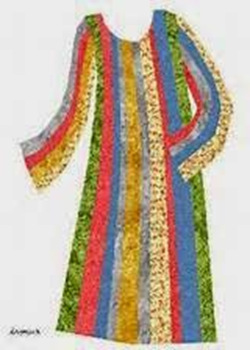 Hace unos miles de añosmi hermano y yo nos separamos Él, hacia los fríos del nortey yo, hacia el sudeste.Durante siglos no nos vimosy de pronto, aquí nos encontramos. Tanto habíamos cambiado que no nos reconocimos.  ¡Qué bueno que una señal nos dejamos…!“¿Qué te hicieron? No te pareces para nada a mí”.Llorando se rio mi hermano: “Tú no pareces tan israelí y menos pareces tanají”.Sí, todos los colores iluminarán hacia todos los lugares del mundopara que todos vean a todos. Y todos reconocerán en sí mismos los distintos matices, y los colores ya no ocultarán más a un hombre de otro hombre, a una sangre de otra sangre.El que habla reí  y lloré al ver el semblante pálido de mi hermano,al escuchar su raro acento “bite bite” (¿acaso es más bíblico?)¡Oh, mi túnica a rayas!Cada raya me conmueve, cada raya quiere quitar una capa de mi piel.¡Oh, mis rayas, rayas, rayas! No enloqueceré,solo iluminaré los matices con un poco de luz.Sí, todos los colores resplandecerán.Los polacos atacaron a Marruecos.Los rusos entraron a Yemen.Egipto arrebató de Turquíaque en el camino lastimó a Grecia.¡Cómo nos enredamos con ellos!Así fue relatado, aunque nadie lo crea.Pero ¿por qué arrastramos sus guerras ajenas		después de que ellos nos olvidaron hace mucho, mucho tiempo.¡Oh, mi túnica a rayas!Cada raya me conmueve, cada raya quiere quitar una capa de mi piel.¡Oh, mis rayas, rayas, rayas! No enloqueceré,solo iluminaré los matices con un poco de luz.Sí, todos los colores iluminarán hacia todos los lugares del mundopara que todos vean a todos. Y todos reconocerán en sí mismos los distintos matices, y los colores ya no ocultarán más a un hombre de otro hombre, a una sangre de otra sangre.Respondan:Lean el péreq 37 de Bereshit . Sinteticen las principales ideas de este capítuloreferidas a la túnica a rayas de Iosef..…………………………………………………………………………………………………………….……………………………………………………………………………………………………………¿A qué eventos de la historia del pueblo judío alude la canción?.…………………………………………………………………………………………………………….……………………………………………………………………………………………………………¿En qué se diferencian los hermanos?  .…………………………………………………………………………………………………………….…………………………………………………………………………………………………………….……………………………………………………………………………………………………………Según su opinión, ¿qué influencia tuvo para los hermanos la geografía del lugar en el que vivió cada uno? .…………………………………………………………………………………………………………….…………………………………………………………………………………………………………….……………………………………………………………………………………………………………¿Qué “señales” les permitieron reconocerse cuando volvieron a encontrarse?.…………………………………………………………………………………………………………….…………………………………………………………………………………………………………….……………………………………………………………………………………………………………La canción plantea la cuestión de la “apariencia”. ¿Consideran que, según esta canción, existe una escala a través de la cual se puede medir la apariencia bíblica o israelí? Fundamenten. .…………………………………………………………………………………………………………….…………………………………………………………………………………………………………….…………………………………………………………………………………………………………….……………………………………………………………………………………………………………¿A qué guerras se alude en la canción? .…………………………………………………………………………………………………………….……………………………………………………………………………………………………………¿Qué representan los colores a los que hace referencia la canción? ¿Qué situaciones produjeron? ¿Cuál es la ventaja de la variedad de colores en una sociedad?.…………………………………………………………………………………………………………….…………………………………………………………………………………………………………….……………………………………………………………………………………………………………¿Por qué creen que la "túnica a rayas" de Iosef fue elegida como metáfora del kibutz galuiot- la reunificación de las diásporas?.…………………………………………………………………………………………………………….…………………………………………………………………………………………………………….……………………………………………………………………………………………………………¿Qué plantea respecto al futuro la siguiente frase: “Todos los colores resplandecerán”? .…………………………………………………………………………………………………………….…………………………………………………………………………………………………………….……………………………………………………………………………………………………………